TO: MUNICIPAL BUILDING SURVEYORFROM: Owner  	   Agent of Owner   	Name: _________________________________Company Name: ________________Phone: _________________________Email:_________________________________Postal Address: _______________________________________Post Code: _______All correspondence and approvals may be forwarded by Email: yes / no SUBJECT PROPERTY ADDRESS/: (Street Number, Name, Suburb, Post Code)__________________________________________________________________________________________________________________________________________PROJECTION DETAILSBuilding Work Projecting Beyond Street Alignment: ___________________________________________________________________(Refer to your relevant building surveyor OR Part 6 of the Building Regulations 2018)Minimum Head Clearance: ____________________________mmMinimum Setback to Kerb: ____________________________mmFooting Projection: ___________________________________mmPlanning Permit Number: ____________________________Date______________RELEVANT BUILDING SURVEYOR Name: _________________________________Registration:_________________Phone: _________________________Email:_________________________________Applicant Signature: ___________________________Date: ______________Privacy statement: Personal information collected by Council is used for municipal purposes as specified in the Local Government Act 1989. The personal information will be held securely and used solely by Council for these purposes and/or directly related purposes. Council may disclose this information to other organisations if required or permitted by legislation. The applicant understands that the personal information provided is for the above purpose and that he or she may apply to Council for access to and/or amendment of the information. Requests for access and/or correction should be made to Council's Privacy Officer on 1300 787 624 or mail@cardinia.vic.gov.auTHIS APPLICATION MAY NOT BE ASSESSED UNLESS YOU HAVE INCLUDED/ADDRESSED THE FOLLOWING:Completed application formPrescribed Fee - $311.80 per regulation – prescribed until 30 June 2024Up to date legible copy of title including Plan of SubdivisionSite plan/Elevations/Sections/Plans indicating proposal not limited to:Clearly labelled dimensions requiring consentAny contrast luminance where the building part should be visible to reduce risk/impactDocumentation supporting the proposed projection variation.Building Regulations 2018Part 6 — Allotments and ProjectionsProjections: The following regulations are applicable to this form:99	/100/101 Architectural features 102 Windows and balconies103	 Verandahs104 	Sunblinds and awnings105	 Service pipes and rainwater heads (service installations)106	 Window shutters107	 Signs or similar Class 10b Structure108 Service cabinet doors109	 Report and consent required110 Footings adjoining boundaries are permissiblePart 8 – Division 2 – Building above or below certain public facilities 134 Report and consent required (Building above/below certain public facilities)NOTES:The report and consent of the relevant council must be obtained to an application for a building permit to construct any of the previously mentioned building parts where they project beyond the street alignment at a different height or distance to that specified in the Building Regulations 2018.The relevant council may give its consent if it considers that the design will not be detrimental to the safety of the public.Projections (Office use only: Account No. 12410)Report and Consent – Building Permit ApplicationBuilding Regulations 2018(Regulations 109 (1)(2)(3), 134)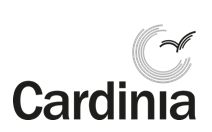 Protection of the PublicReport and Consent – Building Permit ApplicationBuilding Regulations 2006 (Regulation 604(4))